The Lions Club of Budleigh Salterton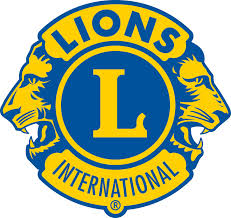 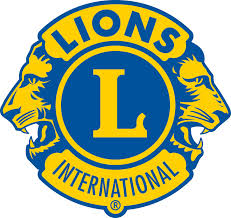 20th CHARITY GOLF DAYEast Devon Golf Club- Thursday 15th August 2024In aid of local Charitable causes.18 Hole Team event-stableford-2 best scores to count.85% Course Handicap-Maximum HI - Men 24- Ladies 32EDGC Members £ 30 per player  Non-Members £ 50 per player (£200 per team) includes 2 course buffet.Please enter your details below and send your completed form and fee to the address below- Bank Transfer to The Lions Club of Budleigh Salterton Lloyds Bank Sort code 30-99-50   Acc. No. 80509768 or Cheques to be made payable to The Lions Club of Budleigh SaltertonTeam Name: _______________________________Team Captain: _____________________________Address: ____________________________________________________________________________________________________________________ Post Code: _______________Daytime Phone Number: ______________________Email:  ____________________________________________________________Charity Number 1198874TeamNameHome ClubH/capPlayer 1Player 2Player 3Player 4